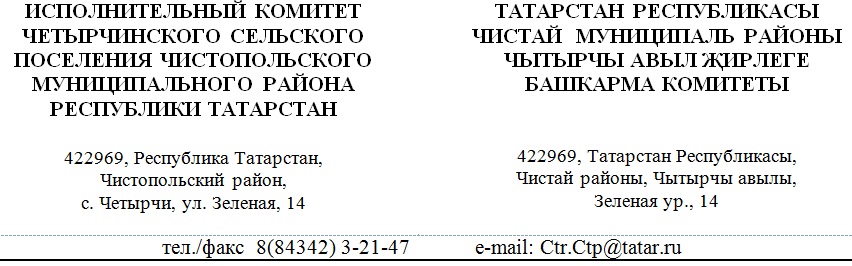 ПОСТАНОВЛЕНИЕ                                                                                             КАРАРот 07.11.2023 г.                                                                                                   №27Об утверждении отчета об исполнении бюджетаЧетырчинского сельскогопоселения по состоянию на 01.11.2023г. В соответствии со ст.264.2 Бюджетного кодекса Российской Федерации,         Соглашения от 13.01.2023 года «О мерах по социально-экономическому развитию и оздоровлению муниципальных финансов» Исполнительный комитет Четырчинского сельского поселенияП О С Т А Н О В Л Я Е Т: Утвердить  отчет об исполнении бюджета Четырчинского сельского поселения по состоянию на 01.11.2023 года, согласно приложению  №1  к настоящему постановлению.Обнародовать настоящее постановление на информационных стендах     Четырчинского  сельского поселения и разместить на официальном сайте Чистопольского муниципального района адрес http:/chistopol.tatarstan.ru.Глава Четырчинскогосельского поселения                                                                       М.В.Новиков